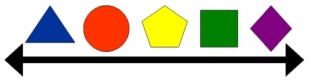 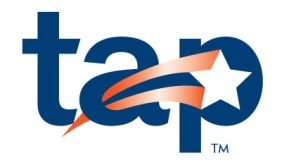                            TAP Leadership Team                                                                                    MEETING AGENDA  DATE    9/2/14                                    9/2/14                                    9/2/14                                    9/2/14                                MAJOR TOPIC   (circle as applicable) Data         IGPs          Clusters     EvaluationMAJOR TOPIC   (circle as applicable) Data         IGPs          Clusters     EvaluationMAJOR TOPIC   (circle as applicable) Data         IGPs          Clusters     EvaluationMAJOR TOPIC   (circle as applicable) Data         IGPs          Clusters     EvaluationMAJOR TOPIC   (circle as applicable) Data         IGPs          Clusters     EvaluationFacilitator:Time Keeper:Recorder:Ms. Dove, Mr. Gaitan, Ms. SidesMs. EhrhartMrs. LundsgaardMs. Dove, Mr. Gaitan, Ms. SidesMs. EhrhartMrs. LundsgaardMs. Dove, Mr. Gaitan, Ms. SidesMs. EhrhartMrs. LundsgaardMs. Dove, Mr. Gaitan, Ms. SidesMs. EhrhartMrs. LundsgaardMs. Dove, Mr. Gaitan, Ms. SidesMs. EhrhartMrs. LundsgaardMs. Dove, Mr. Gaitan, Ms. SidesMs. EhrhartMrs. LundsgaardMs. Dove, Mr. Gaitan, Ms. SidesMs. EhrhartMrs. LundsgaardMs. Dove, Mr. Gaitan, Ms. SidesMs. EhrhartMrs. LundsgaardMs. Dove, Mr. Gaitan, Ms. SidesMs. EhrhartMrs. LundsgaardATTENDEES SIGN-INATTENDEES SIGN-INATTENDEES SIGN-INATTENDEES SIGN-INATTENDEES SIGN-INATTENDEES SIGN-INATTENDEES SIGN-INATTENDEES SIGN-INATTENDEES SIGN-INATTENDEES SIGN-INNEED   To present school goal for the 2014-15 school yearDetermine next steps and planning for field testingTo present school goal for the 2014-15 school yearDetermine next steps and planning for field testingTo present school goal for the 2014-15 school yearDetermine next steps and planning for field testingTo present school goal for the 2014-15 school yearDetermine next steps and planning for field testingTo present school goal for the 2014-15 school yearDetermine next steps and planning for field testingTo present school goal for the 2014-15 school yearDetermine next steps and planning for field testingTo present school goal for the 2014-15 school yearDetermine next steps and planning for field testingTo present school goal for the 2014-15 school yearDetermine next steps and planning for field testingTo present school goal for the 2014-15 school yearDetermine next steps and planning for field testingDATA SOURCE (circle one)DATA SOURCE (circle one)DATA SOURCE (circle one)DATA SOURCE (circle one)DATA SOURCE (circle one)DATA SOURCE (circle one)DATA SOURCE (circle one)DATA SOURCE (circle one)DATA SOURCE (circle one)DATA SOURCE (circle one)Statewide AssessmentBenchmarkTestingClassroom AssessmentField TestingStudent Work in ClusterStudent Work in ClusterTeacher Evaluation(s)/CODETeacher Evaluation(s)/CODECluster DocumentationIGPsOther (specify)OUTCOMETo have a final plan in place for field testing.To have a final plan in place for field testing.To have a final plan in place for field testing.To have a final plan in place for field testing.To have a final plan in place for field testing.To have a final plan in place for field testing.To have a final plan in place for field testing.To have a final plan in place for field testing.To have a final plan in place for field testing.MEETING ACTIVITIES:  Learn           Develop  MEETING ACTIVITIES:  Learn           Develop  MEETING ACTIVITIES:  Learn           Develop  MEETING ACTIVITIES:  Learn           Develop  MEETING ACTIVITIES:  Learn           Develop  MEETING ACTIVITIES:  Learn           Develop  MEETING ACTIVITIES:  Learn           Develop  MATERIALS NEEDEDMATERIALS NEEDEDMATERIALS NEEDEDPresent school goalDetermine next steps for field testing Present school goalDetermine next steps for field testing Present school goalDetermine next steps for field testing Present school goalDetermine next steps for field testing Present school goalDetermine next steps for field testing Present school goalDetermine next steps for field testing Present school goalDetermine next steps for field testing School dataSchool dataSchool dataFOLLOW-UP ACTIVITIES:  Apply         Evaluate FOLLOW-UP ACTIVITIES:  Apply         Evaluate FOLLOW-UP ACTIVITIES:  Apply         Evaluate FOLLOW-UP ACTIVITIES:  Apply         Evaluate FOLLOW-UP ACTIVITIES:  Apply         Evaluate FOLLOW-UP ACTIVITIES:  Apply         Evaluate FOLLOW-UP ACTIVITIES:  Apply         Evaluate PERSON(S) RESPONSIBLEPERSON(S) RESPONSIBLEPERSON(S) RESPONSIBLEBring back field testing data to present to teamBring back field testing data to present to teamBring back field testing data to present to teamBring back field testing data to present to teamBring back field testing data to present to teamBring back field testing data to present to teamBring back field testing data to present to teamMaster TeachersMaster TeachersMaster Teachers